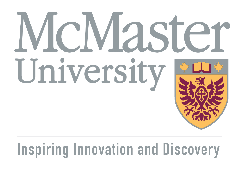 CALL FOR RESEARCH PARTNERSHIP PROPOSALSfrom Indigenous Nations, Organizations, and Leaders for Great Lakes Indigenous Water Governance ProjectA Research Project that Identifies, Celebrates, & Shares Outstanding Examples of Indigenous Water Governance in the Great Lakes BasinThe resiliency of Indigenous Nations to protect ancestral waters is affirmed through countless efforts of Indigenous innovation in water governance. With the increasing diversity of users in the Great Lakes St. Lawrence River Basin, which is shared by Indigenous Nations, the United States, Canada and other provincial, state, and local governments, climate change requires governance adaptation and transformation for water protection. An Indigenous Water Governance Project is a field-based partnership study nominated by an Indigenous Nation or organization that focuses on a major water governance issue facing Native American Tribes/ First Nations in the Great Lakes St. Lawrence River Basin. These partnership studies are rooted in the sovereign choice of an Indigenous Nation to partner with an Indigenous researcher at McMaster University to study a water governance issue confronting that nation.  Some examples of such issues include access to equitable decision-making in Great Lakes management regimes, effective exercise of self-government for water quality monitoring, best practices for consultation that respect the right to free, prior, and informed consent for actions that may impact Indigenous waters, climate change adaptation planning with a focus on water protection, or cultural values that inform Indigenous water justice. The partnership is intended to be helpful to Tribes and First Nations by contributing to the growing body of research on replicable best practices and celebrating Indigenous innovations in water governance. The partnership will also enable the identification of additional research needs of Great Lakes Tribes and First Nations. Ultimately, the research could aid in identifying opportunities for asserting treaty rights, negotiating co-governance agreements, and furthering understanding of Tribal/First Nation rights and expertise in the protection of the Great Lakes.    The Great Lakes Water Quality Agreement is a commitment between the United States and Canada to restore and protect the waters of the Great Lakes. The Agreement provides a framework for identifying binational priorities and implementing actions that improve water quality. In 2012, the Agreement was amended to protect against water quality threats and ensure the “chemical, physical, and biological integrity” of the Great Lakes. However, Indigenous Nations were not signatories to the Agreement nor parties to the negotiations. Despite Indigenous exclusion from international Great Lakes decision-making, Indigenous Nations continue to excel as water protectors. The research partnership aims to identify, celebrate, and share outstanding examples of Indigenous water governance innovations that notably address specific issue areas identified in the Agreement. Those areas known under the 10 Annexes include: Contaminated Sites; Lakewide Management; Chemicals of Mutual Concern; Nutrients; Discharges from Vessels; Aquatic Invasive Species; Habitat and Species; Groundwater; Climate Change Impacts; and Science.This research is guided by the belief that Indigenous Nations are lead innovators in existing and emerging water governance and that Indigenous self-determination and sovereignty are critical to building and sustaining resilient Indigenous communities in the face of water insecurity and climate change. Indigenous Nations as partners in this research will be at the forefront of widening access to innovative water sustainability ideas and effective collaborative decision-making approaches for other Indigenous Nations facing similar water governance challenges in the Great Lakes St. Lawrence River Basin.To Propose a Case Study for PartnershipReview the Letter of Information to under the expectations of the research partnership.Submit the application form and a written proposal clearly addressing the scope and goal of the study to Kelsey Leonard, leonardk@mcmaster.ca by March 23rd.Answer any follow-up questions and submit any additional information by April 6th. All applications and proposals should be emailed to leonardk@mcmaster.ca. APPLICATION FOR PARTNERSHIP STUDY PROPOSALSGreat Lakes Indigenous Water Governance ProjectName and Title: 								  Date: 		First Nation, Tribal or Indigenous Community: 							Organization Name: 											Mailing Address: 									Email Address: 						 Phone: 				Website Address: 											Proposed Project Lead Contact(s): 								Lead(s) Email: 											Lead(s) Phone: 											Proposed Study Title: 										Researcher site visits are integral to the process of completing an Indigenous Water Governance project. Please check the option that applies to your proposed partnership study.  Yes, we would welcome the opportunity to develop a site visit.  No, at this time we would like to participate through survey participation, document submission, and/or electronic, telephone, or video communications.  Other, ________________________________________________________________________________________________________________________________________________Continue to Next Page  Please attach clearly written description of (at least one page):The Indigenous Water Governance Innovation;What are three priority issue areas for Great Lakes protection for your Indigenous Nation? How is your Indigenous Nation working to address these priority issue area(s)? Describe how the following Great Lakes issue area(s) may be addressed by your water governance innovation (may describe more than one):Areas of Concern: restoring highly contaminated sites within the Great Lakes basinLakewide Management: improving water quality on a lake-by-lake basisChemicals of Mutual Concern: protecting human health and the environment by reducing the release of chemicals of mutual concernNutrients: implementing actions to manage phosphorus and other nutrientsDischarges from Vessels: preventing harmful discharges from ships and other vesselsAquatic Invasive Species: preventing the introduction of new aquatic invasive species and limiting the impacts of existing aquatic invasive speciesHabitat and Species: protecting native species and their habitatGroundwater: coordinating groundwater science and management actionsClimate Change Impacts: coordinating efforts to understand and predict the climate change impacts and proactively address these impacts(10) Science: coordinate, integrate, synthesize, and address Great Lakes scienceWhy this project is significant for Indigenous Water Governance in the Great Lakes; A description of the water governance challenge(s) facing the Indigenous Nation;A brief explanation of what your Nation or organization would like to gain from partnering on an Indigenous Water Governance project;Any foreseen impediments which may affect the development of the research project and/or partnership.Please check one:  Yes, please forward my proposal to other programs for consideration if not selected.  Do not forward my proposal to other programs for consideration if not selected.  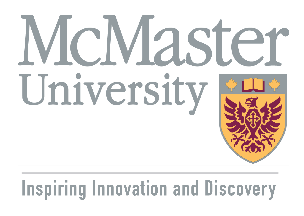 LETTER OF INFORMATIONGreat Lakes Indigenous Water Governance ProjectKelsey Leonard, (PhD Candidate)(Department of Political Science – McMaster University)Principal Investigator:			Kelsey Leonard 										Department of Political Science			McMaster University			Hamilton, Ontario, Canada		(905) 517-8840		E-mail: leonardk@mcmaster.ca		Supervisor: Dr. Dustin Garrick                                                E-mail: dustin.garrick@smithschool.ox.ac.ukPurpose of the Study: Indigenous Nations, organizations and leaders are invited to take part in this study on Great Lakes Indigenous Water Governance. The purpose of this study is to identify, celebrate, and share Indigenous excellence in innovation for water governance of the Great Lakes. Across the Great Lakes numerous endeavors are underway to protect the water. However, substantial variations exist between individual Indigenous Nations and how water governance is enacted. Further differentiation of water governance policy, practice, and outcomes exist given the added layer of interjurisdictional coordination Indigenous Nations face with the Canadian and United States governments. The research partnership is an opportunity to document the variety of innovations and approaches Indigenous Nations are undertaking to protect the Great Lakes. Although this research is a part of my doctoral dissertation within the Department of Political Science, it is my intent that the project purpose be of beneficial use to Indigenous Nation partners and help with Indigenous assertion of rights for protection of the Great Lakes. Procedures involved in the Research: Indigenous Nations are selected as partners in this study and will collaborate with the researcher to determine the best methods and procedures for undertaking the documentation of their water governance innovation project. The research is a quintessentially Indigenous project designed in partnership with the Nations identified as beacons of innovation. Initial steps Indigenous research partners must undertake include nominating an Indigenous Nation through the Call for Research Partnership Application and responding to any follow-up questions or requests for additional information from the researcher. Once research partners have been determined, Indigenous Nation project leads and the researcher will co-develop a research partnership agreement. Additional procedures involved in the research may include:Identifying a dedicated partner nation facilitator who assumes responsibility for communication and planning of the projectMaintain availability by phone and email for timely communication with researcher Arrange for a site visit (if possible) for researcher to document water governance innovation and meet project goals as co-determinedAre there any risks to being a part of this project?There are likely minimal risks, if any, to participating in this project. Participation in this research is voluntary and research goals co-determined with Indigenous research partners. However, you can withdraw (stop taking part) at any time until March 1, 2019 shortly prior to the deadline to finalize research partners. While there are no physical risks to participating in this project, there may be some psychological, social, and other risks. Water governance projects explore environmental management crises often rooted in colonization and land dispossession. These risks can be uncomfortable, but no more than day-to-day experiences and political challenges faced by Indigenous Nations protecting the Great Lakes. In the co-development of the research partnership agreement with each Indigenous Nation we will co-determine how to mitigate any potential or perceived risks associated with participation in this project. Potential Benefits The project hopes to better understand the unique role and responsibilities of Indigenous Nations in water governance in the Great Lakes region. Documenting Indigenous water governance innovations may also aid Indigenous Nations in their pursuit of equity in Great Lakes decision-making and a seat at the table for transboundary policy-making. Additional benefits will be explored with the research partners during the co-development of the research partnership agreement. Ultimately, researchers and others may be able to take the findings from the project to recommend reforms to current water governance mechanisms to build greater equity and resilience for water protection of the Great Lakes.Confidentiality The researcher and partner will co-develop terms of confidentiality for the project, this may include a data sharing agreement. Information collected during the project will only be used with partner permission. The researcher will take the utmost care to protect project information. The researcher and partner will determine procedures for obtaining consent for the project that are a cultural match for the Indigenous Nation. If the Indigenous Nation has a research ethics review board the researcher and project facilitator will submit a research ethics proposal to the Tribal/First Nation government for review.  The storage of any data collected during the project will be co-determined and outlined in a data sharing partnership agreement. If co-determined data can be stored on MacDrive and/or in locked facilities in the Department of Political Science, KTH Building, at McMaster University, Hamilton, ON Canada. Participation and Withdrawal: Your participation in this project is voluntary. It is your choice to be part of the project or not. If you decide to be part of the project, you can stop (withdraw), from the project for whatever reason, even after submitting your project partnership application or part-way through the project or up until March 1, 2019 when I expect to finalize my research partners for my dissertation. If you decide to withdraw, there will be no consequences to you. In cases of withdrawal, any data you have provided will be destroyed unless you indicate otherwise.  Data retention plan:The data collected through this project will be stored for five years. Results will be disseminated as findings in my PhD dissertation, but may also inform and be used for additional postdoctoral research. The retention of final files of the data collected will be co-determined after the final dissertation submission date of June 1, 2019 and may be kept in a locked and password protected external hard drive that may be stored in a locked filing cabinet in the Department of Political Science, KTH Building, at McMaster University. The researcher will follow appropriate transfer protocol as outlined in the data sharing agreement with the research partners if the data can no longer be stored at McMaster University.  How do I find out what was learned in this project? I expect to have this project completed by June 1, 2019. Sharing of the project results will be co-determined with research partners. Questions about the project: If you have questions or need more information about the project itself, please contact me at:If you have concerns or questions about your rights as a participant or about the way the study is conducted, please contact: 			McMaster Research Ethics Secretariat			Telephone: (905) 525-9140 ext. 23142			C/o Research Office for Administrative Development and Support 			E-mail: ethicsoffice@mcmaster.caleonardk@mcmaster.ca